Title of the abstract for the VR4REHAB conference 2021First A. Author1, Second B. Author1,2, Third C. Author31Department of research, Sint Maartenskliniek, Nijmegen, the Netherlands. 2Department of Rehabilitation, Sint Maartenskliniek, Nijmegen, the Netherlands. 3Department of Innovation, Sint Maartenskliniek, Nijmegen, the Netherlands.Email: F.A.Author@VR4rehab.orgIntroductionDescribe here the major reason for undertaking the research and state your objectives.MethodsDescribe here the research design; the setting such as laboratory, hospital, home based; the sample characteristics, sampling method, sample size (total and per group); the XR intervention and other comparator/control interventions including frequency and duration of use; outcome measures and methods of analysis.Results and discussionDescribe your main findings from your analysis and discuss implications for practice and further research.  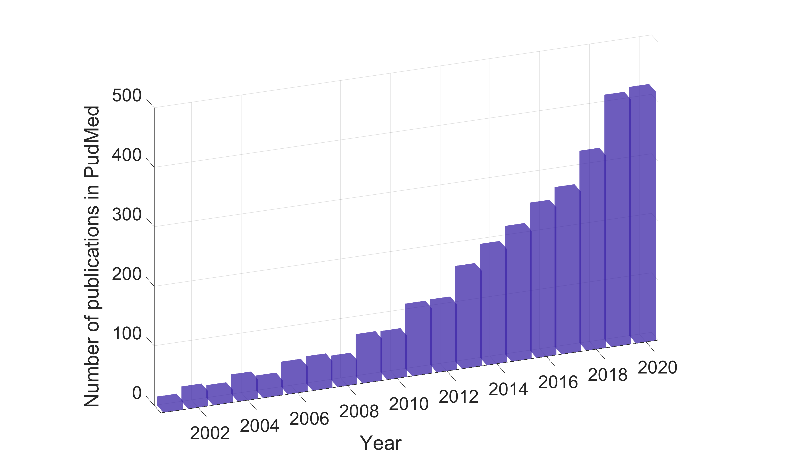 Figure 1: The number of articles published with Virtual Reality and Rehabilitation in the last 2 decadesConclusionsConclusions should be stated clearly and concisely.References[1] Author BC et al. (YEAR). Abbrev. Journal, 5: 34-36.[2] Someauthor PQ. (YEAR) Some Book Title; Publisher.[3] Author BC and Otherauthor DE (YEAR). Journal, 25: 374-386.Guidelines (to be removed when submitting the abstract)This document serves as an abstract template. All abstracts must be submitted electronically via the official website of VR4REHAB 2021, by the deadline indicated on the website.The abstract is limited to one A4 size page (210 x 297 mm / 8.27 x 11.69 in). All margins should be 25 mm. All text should be in font Calibri size 11 pt, except for the figure/table captions, which should be in size 9 pt.The title (boldface), authors, and author affiliations should be centered across the top of the page. Use numerical superscripts to distinguish authors who are from different institutions. An email address of the corresponding author must be included. The presenting author should be in bold.Maximum number of words in the abstract is 500 words (this includes the title, but not the headings).A maximum of 1 figure or table could be included.  Captions should be placed below the figure and above the table.